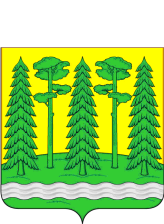 Администрация Хвойнинского муниципального округаНОВГОРОДСКОЙ ОБЛАСТИ  ПОСТАНОВЛЕНИЕот 28.01.2021 № 36 р.п. ХвойнаяО внесении изменений в постановление Администрации Хвойнинского муниципального района от 20.11.2020 № 946 В соответствии  ст.16 Федерального закона от 06 октября 2003 года № 131-ФЗ «Об общих принципах организации местного самоуправления Российской Федерации», в целях приведения в соответствие, Администрация Хвойнинского муниципального округа ПОСТАНОВЛЯЕТ:1. Внести изменения в муниципальную программу «Поддержка местных инициатив Хвойнинского муниципального округа на 2021-2023 годы», утвержденную постановлением Администрации Хвойнинского муниципального района от 20.11.2020  № 946  следующего содержания. 1.1 В паспорте муниципальной программы «Поддержка местных инициатив Хвойнинского муниципального округа на 2021-2023  годы»,   строку  «Объемы и источники финансирования  муниципальной  программы с разбивкой  по годам реализации» изложить  в следующей редакции:1.2. Пункт 6. Мероприятия  муниципальной программы  «Поддержкаместных инициатив Хвойнинского муниципального округа на 2021-2023  годы»,   изложить в новой  редакции согласно  приложению № 1.2. Контроль за исполнением постановления возложить на заместителя Главы администрации Хвойнинского муниципального округа            М.С. Ермолина.3. Опубликовать постановление в  бюллетене «Официальный вестник Хвойнинского муниципального округа» и разместить на официальном сайте администрации муниципального округа в информационно-телекоммуникационной сети «Интернет».Глава округа 					С.А.НовоселоваПриложение №1к постановлению АдминистрацииХвойнинского муниципального округа  от 28.01.2021 № 366. Мероприятия программы- *  - мероприятия , подтвержденные   протоколом собрания  граждан, составленным в порядке и по формеОбъемы и источники финансирования муниципальной программы с разбивкой по годам реализации2021 – 1450,00 тыс. руб.;2022 - 1180,00 тыс. руб.;2023 - 1180,00 тыс. руб.Итого:  3810,00 тыс. руб.№
п/пНаименование мероприятия *Исполнитель мероприятияСрок 
реализацииЦелевой 
показатель 
Источник финансированияОбъемы финансирования по годам, тыс. рублей Объемы финансирования по годам, тыс. рублей Объемы финансирования по годам, тыс. рублей №
п/пНаименование мероприятия *Исполнитель мероприятияСрок 
реализацииЦелевой 
показатель 
Источник финансирования2021202220231234567Поддержка местных инициатив на территории Хвойнинского муниципального округа  на 2021-.г.Поддержка местных инициатив на территории Хвойнинского муниципального округа  на 2021-.г.Поддержка местных инициатив на территории Хвойнинского муниципального округа  на 2021-.г.Поддержка местных инициатив на территории Хвойнинского муниципального округа  на 2021-.г.Поддержка местных инициатив на территории Хвойнинского муниципального округа  на 2021-.г.Поддержка местных инициатив на территории Хвойнинского муниципального округа  на 2021-.г.Поддержка местных инициатив на территории Хвойнинского муниципального округа  на 2021-.г.Поддержка местных инициатив на территории Хвойнинского муниципального округа  на 2021-.г.Задача. Решение социально-значимых проблем территорий округаЗадача. Решение социально-значимых проблем территорий округаЗадача. Решение социально-значимых проблем территорий округаЗадача. Решение социально-значимых проблем территорий округаЗадача. Решение социально-значимых проблем территорий округаЗадача. Решение социально-значимых проблем территорий округаЗадача. Решение социально-значимых проблем территорий округаЗадача. Решение социально-значимых проблем территорий округа1.1.Благоустройство территории гражданского кладбища в с. Анциферово*Анциферовский территориальный отдел муниципального округа 2021 -20231.11.2Областной бюджет1.1.Благоустройство территории гражданского кладбища в с. Анциферово*Анциферовский территориальный отдел муниципального округа 2021 -20231.11.2Бюджет округа140,00130,00130,001.1.Благоустройство территории гражданского кладбища в с. Анциферово*Анциферовский территориальный отдел муниципального округа 2021 -20231.11.2Внебюджетные средства (средства жителей/спонсорская помощь)1.1.Благоустройство территории гражданского кладбища в с. Анциферово*Анциферовский территориальный отдел муниципального округа 2021 -20231.11.2Всего:140,00130,00130,001234567891.2.Создание Центра досуга на ж/д. ст. Кабожа - II этап: приобретение занавеса сцены, сценических костюмов, музыкального оборудования, мебели, 3-х стендов, покрытие пола листами фанеры с покраской*Кабожский территориальный отдел муниципального округа2021 -20231.11.2Областной бюджет1.2.Создание Центра досуга на ж/д. ст. Кабожа - II этап: приобретение занавеса сцены, сценических костюмов, музыкального оборудования, мебели, 3-х стендов, покрытие пола листами фанеры с покраской*Кабожский территориальный отдел муниципального округа2021 -20231.11.2Бюджет округа150,00100,00100,001.2.Создание Центра досуга на ж/д. ст. Кабожа - II этап: приобретение занавеса сцены, сценических костюмов, музыкального оборудования, мебели, 3-х стендов, покрытие пола листами фанеры с покраской*Кабожский территориальный отдел муниципального округа2021 -20231.11.2Внебюджетные средства (средства жителей/спонсорская помощь)1.2.Создание Центра досуга на ж/д. ст. Кабожа - II этап: приобретение занавеса сцены, сценических костюмов, музыкального оборудования, мебели, 3-х стендов, покрытие пола листами фанеры с покраской*Кабожский территориальный отдел муниципального округа2021 -20231.11.2Всего:150,00100,00100,001.3.Ремонт общественной бани*Юбилейнинский  территориальный отдел муниципального округа2021 -20231.11.2Областной бюджет1.3.Ремонт общественной бани*Юбилейнинский  территориальный отдел муниципального округа2021 -20231.11.2Бюджет округа150,00150,00150,001.3.Ремонт общественной бани*Юбилейнинский  территориальный отдел муниципального округа2021 -20231.11.2Внебюджетные средства (средства жителей/спонсорская помощь)1.3.Ремонт общественной бани*Юбилейнинский  территориальный отдел муниципального округа2021 -20231.11.2Всего:150,00150,00150,001.4.Приобретение и установка системы воркаут для спортивной площадки по ул.Железнодорожная (напротив футбольного поля) и благоустройство территории – 2 этап*Песский территориальный отдел муниципального округа2021 -20231.11.2Областной бюджет1.4.Приобретение и установка системы воркаут для спортивной площадки по ул.Железнодорожная (напротив футбольного поля) и благоустройство территории – 2 этап*Песский территориальный отдел муниципального округа2021 -20231.11.2Бюджет округа310,00100,00100,001.4.Приобретение и установка системы воркаут для спортивной площадки по ул.Железнодорожная (напротив футбольного поля) и благоустройство территории – 2 этап*Песский территориальный отдел муниципального округа2021 -20231.11.2Внебюджетные средства (средства жителей/спонсорская помощь)1.4.Приобретение и установка системы воркаут для спортивной площадки по ул.Железнодорожная (напротив футбольного поля) и благоустройство территории – 2 этап*Песский территориальный отдел муниципального округа2021 -20231.11.2Всего:310,00100,00100,001234567891.5.Ремонт тротуара по ул. Красноармейская  рп. Хвойная , с благоустройство прилегающей территории (2  этап)*Комитет городского хозяйства Хвойнинского муниципального округа2021 - 20231.11.2Областной бюджет1.5.Ремонт тротуара по ул. Красноармейская  рп. Хвойная , с благоустройство прилегающей территории (2  этап)*Комитет городского хозяйства Хвойнинского муниципального округа2021 - 20231.11.2Бюджет округа700,00700,00700,001.5.Ремонт тротуара по ул. Красноармейская  рп. Хвойная , с благоустройство прилегающей территории (2  этап)*Комитет городского хозяйства Хвойнинского муниципального округа2021 - 20231.11.2Внебюджетные средства (средства жителей/спонсорская помощь)1.5.Ремонт тротуара по ул. Красноармейская  рп. Хвойная , с благоустройство прилегающей территории (2  этап)*Комитет городского хозяйства Хвойнинского муниципального округа2021 - 20231.11.2Всего:700,00700,00700,00ИТОГООбластной бюджетИТОГОБюджет округа1450,001180,001180,00ИТОГОВнебюджетные средства (средства жителей/спонсорская помощь)